Extended At-Home Learning: 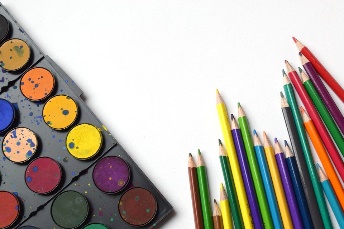 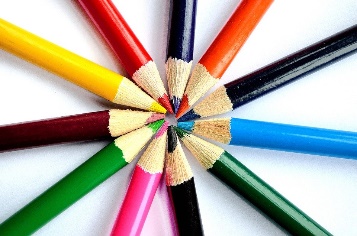 Group 3 Art OpportunitiesFeel free to also try these resources:Drawing with Mo Willems	Google videos: Lunch Doodles with Mo WillemsOrigami				Google videos: Fun and Easy OrigamiStep by Step Drawing		Google videos: Art For Kids HubKindergartenGo to BrainPop through Clever and click on Arts & Music. Select Art Concepts and complete an activity of your choice.Draw a dinosaur crying.1st Grade Go to BrainPop through Clever and click on Arts & Music. Select Art Concepts and complete an activity of your choice.Go outside and do Texture rubbing of objects that you see in nature.  2nd GradeGo to BrainPop through Clever and click on Arts & Music. Select Art Concepts and complete an activity of your choice.Draw a cat or dog playing a sport.3rd GradeGo to BrainPop through Clever and click on Arts & Music. Select Art Concepts and complete an activity of your choice.What colors make you feel warm and explain why?What colors make you feel cool and explain why?4th GradeGo to BrainPop through Clever and click on Arts & Music. Select Art Concepts and complete an activity of your choice.Create a “self-portrait” (Picture of yourself)5th GradeGo to BrainPop through Clever and click on Arts & Music. Select Art Concepts and complete an activity of your choice.Design a new album cover for your favorite musical group